Муниципальное бюджетное дошкольное образовательное учреждение «Детский сад №15 «Колобок»  Кувандыкского городского округа Оренбургской области» Познавательно – творческий проект: «Дорога и дети»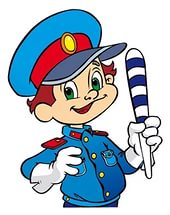                                                                           Разработала : Кузнецова Надежда Петровна                                                          воспитатель  первой квалификационной                                                                                                                             категории МБДОУ Д/С №15 «Колобок»                                                          старшая - подготовительная группаТема:  «Дорога и дети»Вид проекта: Познавательно – творческий (информационный)Продолжительность проекта: Краткосрочный   (2  недели )Место проведения:  МБДОУ  Д/С № 15 «Колобок»Участники проекта:  Воспитатели группы, воспитанники разновозрастной старшей - подготовительной  группы, родители воспитанников, инспектор по пропаганде безопасности дорожного движения отделения ГИБДД  межмуниципального отдела МВД России   «Кувандыкский»  Регентова О.А.Цель проекта:  Сформировать у детей старшего дошкольного возраста основы безопасного поведения на улице, знание правил дорожного движения.Задачи проекта:Образовательные: - Познакомить детей с правилами дорожного движения, строением улицы и дорожными знаками, предназначенными для водителей и пешеходов, с работой Государственной инспекции безопасности дорожного движения;- Научить детей предвидеть опасное событие, уметь по возможности его избегать, а при необходимости действовать;Развивающие: Развивать осторожность, внимательность,  самостоятельность, ответственность и осмотрительность на дороге;- Стимулировать познавательную активность, способствовать развитиюкоммуникативных навыков;Речевые: - Способствовать развитию речи детей, пополнению активного и пассивного словаря детей в процессе работы над проектом;- Развивать связную речь;Воспитательные: - Воспитывать навыки личной безопасности и чувство самосохранения;Задачи по работе с родителями.-Повышение компетенции родителей в области безопасной жизнедеятельности.-Привлечение семьи к участию в воспитательном процессе на основе педагогического сотрудничества.АктуальностьВ нашей стране, как и во всем мире, увеличивается число дорожно-транспортных происшествий. По статистике каждой десятой жертвой ДТП является ребенок. Часто это связано с несоблюдением правил дорожного движения, их незнанием. Предоставленные самим себе, дети мало считаются с реальными опасностями на дороге, так как недооценивают собственные возможности, считая себя ловкими и быстрыми. У них еще не выработалась способность предвидеть возможность возникновения опасности в быстро меняющейся дорожной обстановке, поэтому важно научить детей дорожной грамоте, правилам поведения на улице.Предполагаемый результат.1.Создание оптимальных и необходимых условий для организации совместной деятельности с родителями по охране и безопасности жизни детей;2.Формирование у детей самостоятельности и ответственности в действиях на дороге;3.Гуманизация связи семьи с сотрудниками МБДОУ;4. Привитие устойчивых навыков безопасного поведения в любойдорожной ситуации;5. Проявление интереса у родителей к совместному обучениюбезопасному поведению на дорогах.1 этап – подготовительный.-Проведение анализа методической литературы по проблеме разрабатываемого проекта и возможных условий его реализации в дошкольном образовательном учреждении.-Изготовление пособий и игр для обучения детей безопасному поведению (обогащение предметно – развивающей среды)-Профилактические беседы  с родителями  по предупреждению детского дорожно  - транспортного травматизма.-Участие в «Неделе безопасности посвященной 6-му Международному конгрессу «Безопасность на дорогах ради безопасности жизни»2 этап (обсуждение проблемы, принятие задач)- Довести до детей важность данной проблемы: « Незнание правил дорожного движения может привести к беде!»- Подобрать художественную литературу, подготовить наглядный иллюстрированный материал по теме проекта.- Составить перспективный план работы.- Изучить методическую литературу: К.Ю.Белая «Как обеспечить безопасность дошкольников»; Авдеева Н.Н., Стеркина Р. Б., Князева О.Л., «Безопасность»; В.А.Добряков «Три сигнала светофора»; В.Э.Рубляк «Правила дорожного движения»; Е.С.Смушкевич, А.Я.Якупов «Мы по улице идем»; Э.Я.Степанкова «Дошкольникам - о правилах дорожного движения»; и другие.- Провести с детьми беседы по теме: «Какие правила дорожного движения вы знаете?», «Внимание, дорожные знаки!», «Кто управляет дорогой?», Как вести себя на улице и в транспорте?».- Пополнить предметно-развивающую среду.- Провести с родителями  родительское собрание с участием инспектора по пропаганде безопасности дорожного движения отделения ГИБДД  межмуниципального отдела МВД России   «Кувандыкский»  Регентовой  О.А., анкетирование, тестирование.3 этап (работа над проектом)- Организовать работу по решению задач проекта через:1)образовательную деятельность:- «Знаки дорожные помни всегда»;- «Осторожно, дорога!»;- «О работе ГИБДД»;- «Транспорт на улицах города»;- «Правила для пассажиров»;«Художественное творчество»:- рисование: «Опасные ситуации на дороге», «Придумай новый дорожный знак», «Улица города».- лепка: «Веселый светофор», «Постовой».- аппликация: «Шумный перекресток», «Дорожный знак».2) Ситуационно- имитационное моделирование;-Составление творческих рассказов: «Что случилось бы, если бы не было правил дорожного движения?»; «Если бы все знаки перепутались?»; «Истории в транспорте»;3) Чтение художественной литературы: Б.Житков «Светофор»; С.Волкова «Про правила дорожного движения»; О. Бедарев «Азбука безопасности»; В.Клименко «Происшествия с игрушками»; С.Михалков «Три чудесных цвета», «Моя улица», «Скверная история»; И.Мигунова «Друг светофор»; В.Иришин «Прогулка по городу»; А.Дмоховский «Чудесный островок», Н.Кончаловская «Самокат», В.Кожевников «Светофор», Д.Хурманек «Перекресток» и другие.4) Целевые прогулки и экскурсии по улицам города,-наблюдения за действиями пешеходов в условиях улицы;-разбор каждой ситуации.5)Рассматривание иллюстраций, картинок;6) Опытно- экспериментальная и поисковая деятельность;7) Встречи с инспектором ГИБДД Регентовой О.А;8) Дидактические игры: «Светофор», «Угадай-ка», «Наша улица», «Виды перекрестков», «Логическая дорожка», «Поставь дорожный знак», «Это я, это я, это все мои друзья!», «Будь внимательным», «Правильно разложи», «Доскажи словечко», «Узнай по описанию».9) Подвижные игры: «Пешеходы и автомобили», «Дорожные знаки и   автомобили», «Светофор» и другие.10) Сюжетно- ролевые игры: «Путешествие по городу», «Поездка на дачу», 11) Разгадывание кроссвордов, отгадывание загадок. 12) викторину «Пешеход на улице».13) Разбор ситуаций: «Чего не должно быть», «Как правильно перейти через дорогу?», «Какие знаки помогают пешеходу в пути?», «Что нужно знать,если  находишься на улице один?»14) Тематические погружения по теме проекта.15) Разучивание песен по теме проекта16) Создание альбома рисунков «Правила дорожные соблюдай всегда».17) Развлечение с родителями: «Я знаю правила дорожного движения».18) Участие в «Неделе безопасности посвященной 6-му Международному конгрессу «Безопасность на дорогах ради безопасности жизни»Работа с родителями:- консультация: «Как научить ребенка соблюдать правила дорожного движения»- практикум: «Как поступить в данной ситуации»- оформление папки-передвижки: «Самые важные правила- правила дорожного движения!»- информация в родительский уголок: «Памятка по правилам дорожного движения», «Это надо знать»,- организовать дискуссию «Легко ли научить ребенка правильно вести себя на дороге?»- Конкурс рисунков  «Внимание! Дорога!»-Родительское собрание с участием инспектора по пропаганде безопасности дорожного движения отделения ГИБДД  межмуниципального отдела МВД России   «Кувандыкский»  Регентовой  О.А.4 этап (презентация)- провести игровой тренинг (родители и дети) «Кто лучше всех знает правила дорожного движения и умеет их применять в разных ситуациях?»- показ для родителей и коллег непосредственно-образовательной деятельности  «Правила дорожные - детям знать положено»- презентация данного проекта на педсовете.-Развлечение :Итоги проекта.-Дети познакомились со значением слов автодорога, шоссе, проезжая часть, тротуар, обочина, пешеходная дорожка, пешеход, пассажир, мостовая, регулировщик.-Закрепили у детей названия различного вида транспорта, о дорожных знаках, о движении транспорта, о правилах безопасного дорожного движения в качестве пешехода.-Сформировали готовность родителей к сотрудничеству с педагогами по проблемам развития у детей навыков безопасного поведения.5 этап (постановка новой проблемы)- создать ситуацию поиска новой информации и определить задачи нового проекта: «Какие еще опасности могут встретиться нам на улицах города?»Использование данного проекта способствует более глубокому усвоению детьми правил дорожного движения, закреплению знаний и умений, формированию осознанного отношения к их соблюдению, развитие чувство контроля, самоконтроля, ответственности и предпосылок готовности отвечать за свои поступки.